В соответствии с Градостроительным кодексом Российской Федерации, Федеральным законом от 06 октября 2003 г. № 131-ФЗ «Об общих принципах организации местного самоуправления в Российской Федерации», Законом Чувашской Республики «О регулировании градостроительной деятельности в Чувашской Республике», Приказом Минэкономразвития России «Об утверждении Требований к описанию и отображению в документах территориального планирования объектов федерального значения, объектов регионального значения, объектов местного значения и о признании утратившим силу приказа Минэкономразвития России от 7 декабря 2016 г. № 793», Положением о составе, порядке подготовки документов территориального планирования Байгуловского сельского поселения Козловского района, о порядке подготовки изменений и внесения их в такие документы, а также о составе, порядке подготовки планов реализации таких документов, утвержденного постановлением администрации Байгуловского сельского поселения от 06.05.2020 №13п о с т а н о в л я ю:1. Вынести на публичные слушания проект внесения изменений в Генеральный план Байгуловского сельского поселения Козловского района Чувашской Республики, утвержденный решением Собрания депутатов Байгуловского сельского поселения Козловского района от 02.12.2008 г. №78/5  (далее – Проект).2. Назначить срок проведения публичных слушаний по Проекту с 30 марта по 30 апреля 2021 года.3. Назначить проведение собрания участников публичных слушаний 30 апреля 2021 года в 17.00 часов в здании администрации Байгуловского сельского поселения, расположенном по адресу: с. Байгулово, ул. М. Трубиной, д.9А.4. Публичные слушания провести в порядке, установленном требованиями статьи 5.1. Градостроительного кодекса Российской Федерации;5. Ответственным за проведение публичных слушаний назначить специалиста 1 разряда Степанову И.А. (далее – Организатор). 6. Организатору подготовить оповещение о начале публичных слушаний, его опубликование в муниципальной газете Козловского района «Козловский вестник» и размещение на официальном сайте администрации Байгуловского сельского поселения в информационно-телекоммуникационной сети «Интернет», а также его распространение на информационных стендах, оборудованных около здания администрации Байгуловского сельского поселения, и в местах массового скопления граждан;7. Предложения и замечания по Проекту в течение всего периода проведения публичных слушаний с 30 марта до 30 апреля 2021 года включительно направляются по адресу: Чувашская Республика, Козловский район, с. Байгулово, ул. М. Трубиной, д.9А, в письменном виде, а также посредством записи в книге (журнале) учета посетителей экспозиции проекта.8. Организатору обеспечить подготовку протокола публичных слушаний, на основании которого подготовить заключение о результатах публичных слушаний по Проекту и обеспечить его опубликование в течение 5 дней со дня проведения публичных слушаний в средствах массовой информации, а также размещение на официальном сайте Байгуловского сельского поселения в информационно-телекоммуникационной сети «Интернет».9. В целях включения в границы населенного пункта с. Байгулово, земельных участков с кадастровым номером 21:12:030101:899   площадью 54525 кв.м, с кадастровым номером 21:12:030101:765 площадью 17000 кв.м и согласования проекта внесения изменений в Генеральный план Байгуловского сельского поселения Козловского района Чувашской Республики, утвержденный решением Собрания депутатов Байгуловского сельского поселения Козловского района от 02.12.2008 г. №78/5  с Кабинетом Министров Чувашской Республики-Чувашии обеспечить до 30 апреля 2021 года размещение Проекта в федеральной государственной информационной системе территориального планирования.10. Настоящее постановление подлежит опубликованию в муниципальной газете Козловского района «Козловский вестник» и разместить на официальном сайте Байгуловского сельского поселения в информационно-телекоммуникационной сети «Интернет».11. Контроль за исполнением настоящего постановления оставляю за собой.Глава Байгуловского сельского поселения                                            В.А. ХлебниковЧĂВАШ  РЕСПУБЛИКИКУСЛАВККА РАЙОНӖКУСНАР ЯЛ ПОСЕЛЕНИЙĚНПУÇЛĂХĚЙЫШĂНУ23.03.2021 ç.   №3Куснар ялĕ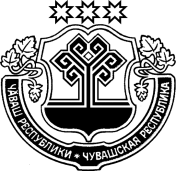 ЧУВАШСКАЯ РЕСПУБЛИКАКОЗЛОВСКИЙ РАЙОНГЛАВАБАЙГУЛОВСКОГО СЕЛЬСКОГО ПОСЕЛЕНИЯПОСТАНОВЛЕНИЕ23.03.2021 г. № 3с. БайгуловоО проведении публичных слушаний по проекту внесения изменений в Генеральный план Байгуловского сельского поселения Козловского района Чувашской Республики 